                                                                           Escola Municipal de Educação Básica Augustinho Marcon                                                                           Catanduvas(SC), setembro de 2020.                                                                           Diretora: Tatiana M. B. Menegat.                                                                                                                                                                                                  Assessora Técnica-Pedagógica: Maristela Apª. B. Baraúna.                                                                           Assessora Técnica-Administrativa: Margarete P. Dutra.                                                                                                                                                              Professora: Jaqueline Demartini                                                                            3º anoATIVIDADE DE INGLÊS - 3º ANO – 07/09 A 11/09          Catanduvas, September 10th 2020Today is ThursdayThe Weather - O ClimaObserve e leia com atenção as palavras referentes ao clima – weather – em Inglês.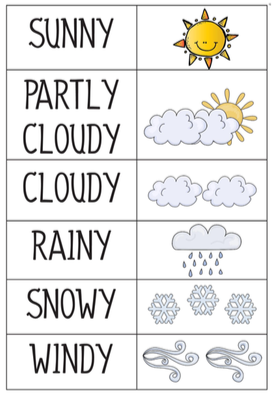 Vamos ver um vídeo e cantar uma música sobre o Weather – Clima! The weather for kids: https://www.youtube.com/watch?v=sn6GLgaTY0MWhat's the Weather Like Today: https://www.youtube.com/watch?v=Jn7uAsLWXpkATIVIDADE 1 – Ligue as imagens com o nome do clima correspondente e pinte.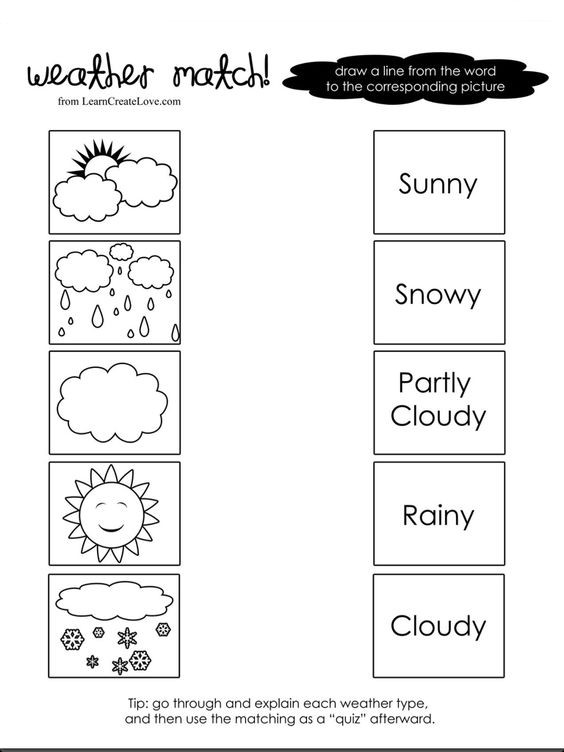 